あすーるポケット掲載申込書（手書き入稿用）・編集の都合上、本文等を編集させていただく場合があります。あらかじめご了承ください。■サークル使用欄あすーるポケット地図入稿用紙（手書き入稿用）タイトル：　　　　　　　　　　　　　　　　　　　　　　　　　　　　　　　　　　　　　　　　　　　■依頼者活動グループ名担当者名電話番号■掲載する配付週　　　　月　　　　日～　　　　月　　　日　　　　掲載企画：　　月　　　回　　　　月　　　　日～　　　　月　　　日　　　　掲載企画：　　月　　　回　　　　月　　　　日～　　　　月　　　日　　　　掲載企画：　　月　　　回　　　　月　　　　日～　　　　月　　　日　　　　掲載企画：　　月　　　回　　　　月　　　　日～　　　　月　　　日　　　　掲載企画：　　月　　　回　　　　月　　　　日～　　　　月　　　日　　　　掲載企画：　　月　　　回■初校送信先□メールアドレス（　　　　　　　　　　　　　　　　　　　　　　　　　　）□ＦＡＸ番号（　　　　―　　　　　―　　　　　）　担当者（　　　　　　）□メールアドレス（　　　　　　　　　　　　　　　　　　　　　　　　　　）□ＦＡＸ番号（　　　　―　　　　　―　　　　　）　担当者（　　　　　　）□メールアドレス（　　　　　　　　　　　　　　　　　　　　　　　　　　）□ＦＡＸ番号（　　　　―　　　　　―　　　　　）　担当者（　　　　　　）□メールアドレス（　　　　　　　　　　　　　　　　　　　　　　　　　　）□ＦＡＸ番号（　　　　―　　　　　―　　　　　）　担当者（　　　　　　）□メールアドレス（　　　　　　　　　　　　　　　　　　　　　　　　　　）□ＦＡＸ番号（　　　　―　　　　　―　　　　　）　担当者（　　　　　　）□メールアドレス（　　　　　　　　　　　　　　　　　　　　　　　　　　）□ＦＡＸ番号（　　　　―　　　　　―　　　　　）　担当者（　　　　　　）●掲載する場合はいずれかを選択してください。※掲載文量が多い場合は掲載できません。●掲載する場合はいずれかを選択してください。※掲載文量が多い場合は掲載できません。□地図― 別紙「地図入稿用紙」に原稿を貼り付けてください。　／　□画像（要添付）／　□二次元コード□イラスト― イラスト集（１・２・３ ）の（　　　）ページ　記号（　　　　　　　　　）□地図― 別紙「地図入稿用紙」に原稿を貼り付けてください。　／　□画像（要添付）／　□二次元コード□イラスト― イラスト集（１・２・３ ）の（　　　）ページ　記号（　　　　　　　　　）●トレードマーク　　□マーク名：　　　　　　　　テーマ※一つに〇を付けてくださいテーマ※一つに〇を付けてください食 ／ 農・産地交流 ／ くらし・福祉 ／ 子育て ／ 環境 ／ 平和・国際活動 ／ ものづくり ／ その他食 ／ 農・産地交流 ／ くらし・福祉 ／ 子育て ／ 環境 ／ 平和・国際活動 ／ ものづくり ／ その他食 ／ 農・産地交流 ／ くらし・福祉 ／ 子育て ／ 環境 ／ 平和・国際活動 ／ ものづくり ／ その他食 ／ 農・産地交流 ／ くらし・福祉 ／ 子育て ／ 環境 ／ 平和・国際活動 ／ ものづくり ／ その他食 ／ 農・産地交流 ／ くらし・福祉 ／ 子育て ／ 環境 ／ 平和・国際活動 ／ ものづくり ／ その他食 ／ 農・産地交流 ／ くらし・福祉 ／ 子育て ／ 環境 ／ 平和・国際活動 ／ ものづくり ／ その他食 ／ 農・産地交流 ／ くらし・福祉 ／ 子育て ／ 環境 ／ 平和・国際活動 ／ ものづくり ／ その他食 ／ 農・産地交流 ／ くらし・福祉 ／ 子育て ／ 環境 ／ 平和・国際活動 ／ ものづくり ／ その他食 ／ 農・産地交流 ／ くらし・福祉 ／ 子育て ／ 環境 ／ 平和・国際活動 ／ ものづくり ／ その他食 ／ 農・産地交流 ／ くらし・福祉 ／ 子育て ／ 環境 ／ 平和・国際活動 ／ ものづくり ／ その他食 ／ 農・産地交流 ／ くらし・福祉 ／ 子育て ／ 環境 ／ 平和・国際活動 ／ ものづくり ／ その他食 ／ 農・産地交流 ／ くらし・福祉 ／ 子育て ／ 環境 ／ 平和・国際活動 ／ ものづくり ／ その他食 ／ 農・産地交流 ／ くらし・福祉 ／ 子育て ／ 環境 ／ 平和・国際活動 ／ ものづくり ／ その他食 ／ 農・産地交流 ／ くらし・福祉 ／ 子育て ／ 環境 ／ 平和・国際活動 ／ ものづくり ／ その他食 ／ 農・産地交流 ／ くらし・福祉 ／ 子育て ／ 環境 ／ 平和・国際活動 ／ ものづくり ／ その他食 ／ 農・産地交流 ／ くらし・福祉 ／ 子育て ／ 環境 ／ 平和・国際活動 ／ ものづくり ／ その他食 ／ 農・産地交流 ／ くらし・福祉 ／ 子育て ／ 環境 ／ 平和・国際活動 ／ ものづくり ／ その他食 ／ 農・産地交流 ／ くらし・福祉 ／ 子育て ／ 環境 ／ 平和・国際活動 ／ ものづくり ／ その他食 ／ 農・産地交流 ／ くらし・福祉 ／ 子育て ／ 環境 ／ 平和・国際活動 ／ ものづくり ／ その他食 ／ 農・産地交流 ／ くらし・福祉 ／ 子育て ／ 環境 ／ 平和・国際活動 ／ ものづくり ／ その他食 ／ 農・産地交流 ／ くらし・福祉 ／ 子育て ／ 環境 ／ 平和・国際活動 ／ ものづくり ／ その他食 ／ 農・産地交流 ／ くらし・福祉 ／ 子育て ／ 環境 ／ 平和・国際活動 ／ ものづくり ／ その他食 ／ 農・産地交流 ／ くらし・福祉 ／ 子育て ／ 環境 ／ 平和・国際活動 ／ ものづくり ／ その他食 ／ 農・産地交流 ／ くらし・福祉 ／ 子育て ／ 環境 ／ 平和・国際活動 ／ ものづくり ／ その他食 ／ 農・産地交流 ／ くらし・福祉 ／ 子育て ／ 環境 ／ 平和・国際活動 ／ ものづくり ／ その他食 ／ 農・産地交流 ／ くらし・福祉 ／ 子育て ／ 環境 ／ 平和・国際活動 ／ ものづくり ／ その他食 ／ 農・産地交流 ／ くらし・福祉 ／ 子育て ／ 環境 ／ 平和・国際活動 ／ ものづくり ／ その他食 ／ 農・産地交流 ／ くらし・福祉 ／ 子育て ／ 環境 ／ 平和・国際活動 ／ ものづくり ／ その他食 ／ 農・産地交流 ／ くらし・福祉 ／ 子育て ／ 環境 ／ 平和・国際活動 ／ ものづくり ／ その他食 ／ 農・産地交流 ／ くらし・福祉 ／ 子育て ／ 環境 ／ 平和・国際活動 ／ ものづくり ／ その他食 ／ 農・産地交流 ／ くらし・福祉 ／ 子育て ／ 環境 ／ 平和・国際活動 ／ ものづくり ／ その他食 ／ 農・産地交流 ／ くらし・福祉 ／ 子育て ／ 環境 ／ 平和・国際活動 ／ ものづくり ／ その他食 ／ 農・産地交流 ／ くらし・福祉 ／ 子育て ／ 環境 ／ 平和・国際活動 ／ ものづくり ／ その他食 ／ 農・産地交流 ／ くらし・福祉 ／ 子育て ／ 環境 ／ 平和・国際活動 ／ ものづくり ／ その他食 ／ 農・産地交流 ／ くらし・福祉 ／ 子育て ／ 環境 ／ 平和・国際活動 ／ ものづくり ／ その他食 ／ 農・産地交流 ／ くらし・福祉 ／ 子育て ／ 環境 ／ 平和・国際活動 ／ ものづくり ／ その他食 ／ 農・産地交流 ／ くらし・福祉 ／ 子育て ／ 環境 ／ 平和・国際活動 ／ ものづくり ／ その他食 ／ 農・産地交流 ／ くらし・福祉 ／ 子育て ／ 環境 ／ 平和・国際活動 ／ ものづくり ／ その他食 ／ 農・産地交流 ／ くらし・福祉 ／ 子育て ／ 環境 ／ 平和・国際活動 ／ ものづくり ／ その他食 ／ 農・産地交流 ／ くらし・福祉 ／ 子育て ／ 環境 ／ 平和・国際活動 ／ ものづくり ／ その他食 ／ 農・産地交流 ／ くらし・福祉 ／ 子育て ／ 環境 ／ 平和・国際活動 ／ ものづくり ／ その他食 ／ 農・産地交流 ／ くらし・福祉 ／ 子育て ／ 環境 ／ 平和・国際活動 ／ ものづくり ／ その他食 ／ 農・産地交流 ／ くらし・福祉 ／ 子育て ／ 環境 ／ 平和・国際活動 ／ ものづくり ／ その他食 ／ 農・産地交流 ／ くらし・福祉 ／ 子育て ／ 環境 ／ 平和・国際活動 ／ ものづくり ／ その他食 ／ 農・産地交流 ／ くらし・福祉 ／ 子育て ／ 環境 ／ 平和・国際活動 ／ ものづくり ／ その他食 ／ 農・産地交流 ／ くらし・福祉 ／ 子育て ／ 環境 ／ 平和・国際活動 ／ ものづくり ／ その他食 ／ 農・産地交流 ／ くらし・福祉 ／ 子育て ／ 環境 ／ 平和・国際活動 ／ ものづくり ／ その他食 ／ 農・産地交流 ／ くらし・福祉 ／ 子育て ／ 環境 ／ 平和・国際活動 ／ ものづくり ／ その他食 ／ 農・産地交流 ／ くらし・福祉 ／ 子育て ／ 環境 ／ 平和・国際活動 ／ ものづくり ／ その他食 ／ 農・産地交流 ／ くらし・福祉 ／ 子育て ／ 環境 ／ 平和・国際活動 ／ ものづくり ／ その他食 ／ 農・産地交流 ／ くらし・福祉 ／ 子育て ／ 環境 ／ 平和・国際活動 ／ ものづくり ／ その他食 ／ 農・産地交流 ／ くらし・福祉 ／ 子育て ／ 環境 ／ 平和・国際活動 ／ ものづくり ／ その他食 ／ 農・産地交流 ／ くらし・福祉 ／ 子育て ／ 環境 ／ 平和・国際活動 ／ ものづくり ／ その他食 ／ 農・産地交流 ／ くらし・福祉 ／ 子育て ／ 環境 ／ 平和・国際活動 ／ ものづくり ／ その他食 ／ 農・産地交流 ／ くらし・福祉 ／ 子育て ／ 環境 ／ 平和・国際活動 ／ ものづくり ／ その他食 ／ 農・産地交流 ／ くらし・福祉 ／ 子育て ／ 環境 ／ 平和・国際活動 ／ ものづくり ／ その他食 ／ 農・産地交流 ／ くらし・福祉 ／ 子育て ／ 環境 ／ 平和・国際活動 ／ ものづくり ／ その他食 ／ 農・産地交流 ／ くらし・福祉 ／ 子育て ／ 環境 ／ 平和・国際活動 ／ ものづくり ／ その他食 ／ 農・産地交流 ／ くらし・福祉 ／ 子育て ／ 環境 ／ 平和・国際活動 ／ ものづくり ／ その他食 ／ 農・産地交流 ／ くらし・福祉 ／ 子育て ／ 環境 ／ 平和・国際活動 ／ ものづくり ／ その他食 ／ 農・産地交流 ／ くらし・福祉 ／ 子育て ／ 環境 ／ 平和・国際活動 ／ ものづくり ／ その他食 ／ 農・産地交流 ／ くらし・福祉 ／ 子育て ／ 環境 ／ 平和・国際活動 ／ ものづくり ／ その他食 ／ 農・産地交流 ／ くらし・福祉 ／ 子育て ／ 環境 ／ 平和・国際活動 ／ ものづくり ／ その他食 ／ 農・産地交流 ／ くらし・福祉 ／ 子育て ／ 環境 ／ 平和・国際活動 ／ ものづくり ／ その他食 ／ 農・産地交流 ／ くらし・福祉 ／ 子育て ／ 環境 ／ 平和・国際活動 ／ ものづくり ／ その他食 ／ 農・産地交流 ／ くらし・福祉 ／ 子育て ／ 環境 ／ 平和・国際活動 ／ ものづくり ／ その他食 ／ 農・産地交流 ／ くらし・福祉 ／ 子育て ／ 環境 ／ 平和・国際活動 ／ ものづくり ／ その他食 ／ 農・産地交流 ／ くらし・福祉 ／ 子育て ／ 環境 ／ 平和・国際活動 ／ ものづくり ／ その他食 ／ 農・産地交流 ／ くらし・福祉 ／ 子育て ／ 環境 ／ 平和・国際活動 ／ ものづくり ／ その他食 ／ 農・産地交流 ／ くらし・福祉 ／ 子育て ／ 環境 ／ 平和・国際活動 ／ ものづくり ／ その他食 ／ 農・産地交流 ／ くらし・福祉 ／ 子育て ／ 環境 ／ 平和・国際活動 ／ ものづくり ／ その他食 ／ 農・産地交流 ／ くらし・福祉 ／ 子育て ／ 環境 ／ 平和・国際活動 ／ ものづくり ／ その他食 ／ 農・産地交流 ／ くらし・福祉 ／ 子育て ／ 環境 ／ 平和・国際活動 ／ ものづくり ／ その他食 ／ 農・産地交流 ／ くらし・福祉 ／ 子育て ／ 環境 ／ 平和・国際活動 ／ ものづくり ／ その他食 ／ 農・産地交流 ／ くらし・福祉 ／ 子育て ／ 環境 ／ 平和・国際活動 ／ ものづくり ／ その他食 ／ 農・産地交流 ／ くらし・福祉 ／ 子育て ／ 環境 ／ 平和・国際活動 ／ ものづくり ／ その他タイトル（20文字以内）タイトル（20文字以内）サブタイトル（30文字以内）サブタイトル（30文字以内）内容内容主催主催主催主催主催主催主催主催主催主催主催主催主催主催呼びかけ対象地域呼びかけ対象地域□全地域□全地域□全地域□全地域□全地域□全地域□全地域□全地域□全地域□全地域□全地域□全地域□地域限定（　　　　　　　　　　）□地域限定（　　　　　　　　　　）□地域限定（　　　　　　　　　　）□地域限定（　　　　　　　　　　）□地域限定（　　　　　　　　　　）□地域限定（　　　　　　　　　　）□地域限定（　　　　　　　　　　）□地域限定（　　　　　　　　　　）□地域限定（　　　　　　　　　　）□地域限定（　　　　　　　　　　）□地域限定（　　　　　　　　　　）□地域限定（　　　　　　　　　　）□地域限定（　　　　　　　　　　）□地域限定（　　　　　　　　　　）□地域限定（　　　　　　　　　　）□地域限定（　　　　　　　　　　）□地域限定（　　　　　　　　　　）□地域限定（　　　　　　　　　　）□地域限定（　　　　　　　　　　）□地域限定（　　　　　　　　　　）□地域限定（　　　　　　　　　　）□地域限定（　　　　　　　　　　）□地域限定（　　　　　　　　　　）□地域限定（　　　　　　　　　　）□地域限定（　　　　　　　　　　）□地域限定（　　　　　　　　　　）□地域限定（　　　　　　　　　　）□地域限定（　　　　　　　　　　）□地域限定（　　　　　　　　　　）□地域限定（　　　　　　　　　　）□地域限定（　　　　　　　　　　）□地域限定（　　　　　　　　　　）□地域限定（　　　　　　　　　　）呼びかけ対象者呼びかけ対象者□一般ＯＫ□一般ＯＫ□一般ＯＫ□一般ＯＫ□一般ＯＫ□一般ＯＫ□一般ＯＫ□一般ＯＫ□一般ＯＫ□一般ＯＫ□一般ＯＫ□一般ＯＫ□組合員限定□組合員限定□組合員限定□組合員限定□組合員限定□組合員限定□組合員限定□組合員限定□組合員限定□組合員限定□組合員限定□組合員限定□組合員限定□組合員限定□組合員限定□組合員限定□組合員限定□組合員限定□組合員限定□組合員限定□組合員限定□組合員限定□組合員限定□組合員限定□組合員限定□組合員限定□組合員限定□組合員限定□組合員限定□組合員限定□組合員限定□組合員限定□組合員限定本文（70文字以内）本文（70文字以内）本文（70文字以内）（70文字以内）（70文字以内）（70文字以内）（70文字以内）（70文字以内）（70文字以内）（70文字以内）（70文字以内）（70文字以内）（70文字以内）（70文字以内）（70文字以内）（70文字以内）（70文字以内）（70文字以内）（70文字以内）（70文字以内）（70文字以内）（70文字以内）（70文字以内）（70文字以内）（70文字以内）（70文字以内）（70文字以内）（70文字以内）（70文字以内）（70文字以内）（70文字以内）（70文字以内）（70文字以内）（70文字以内）（70文字以内）（70文字以内）（70文字以内）（70文字以内）（70文字以内）（70文字以内）（70文字以内）（70文字以内）（70文字以内）開催日時　月　　　　日（　　　曜日）　　　　時　　　分～　　　時　　　分　月　　　　日（　　　曜日）　　　　時　　　分～　　　時　　　分　月　　　　日（　　　曜日）　　　　時　　　分～　　　時　　　分　月　　　　日（　　　曜日）　　　　時　　　分～　　　時　　　分　月　　　　日（　　　曜日）　　　　時　　　分～　　　時　　　分　月　　　　日（　　　曜日）　　　　時　　　分～　　　時　　　分　月　　　　日（　　　曜日）　　　　時　　　分～　　　時　　　分　月　　　　日（　　　曜日）　　　　時　　　分～　　　時　　　分　月　　　　日（　　　曜日）　　　　時　　　分～　　　時　　　分　月　　　　日（　　　曜日）　　　　時　　　分～　　　時　　　分　月　　　　日（　　　曜日）　　　　時　　　分～　　　時　　　分　月　　　　日（　　　曜日）　　　　時　　　分～　　　時　　　分　月　　　　日（　　　曜日）　　　　時　　　分～　　　時　　　分　月　　　　日（　　　曜日）　　　　時　　　分～　　　時　　　分　月　　　　日（　　　曜日）　　　　時　　　分～　　　時　　　分　月　　　　日（　　　曜日）　　　　時　　　分～　　　時　　　分　月　　　　日（　　　曜日）　　　　時　　　分～　　　時　　　分　月　　　　日（　　　曜日）　　　　時　　　分～　　　時　　　分　月　　　　日（　　　曜日）　　　　時　　　分～　　　時　　　分　月　　　　日（　　　曜日）　　　　時　　　分～　　　時　　　分　月　　　　日（　　　曜日）　　　　時　　　分～　　　時　　　分　月　　　　日（　　　曜日）　　　　時　　　分～　　　時　　　分　月　　　　日（　　　曜日）　　　　時　　　分～　　　時　　　分　月　　　　日（　　　曜日）　　　　時　　　分～　　　時　　　分　月　　　　日（　　　曜日）　　　　時　　　分～　　　時　　　分　月　　　　日（　　　曜日）　　　　時　　　分～　　　時　　　分　月　　　　日（　　　曜日）　　　　時　　　分～　　　時　　　分　月　　　　日（　　　曜日）　　　　時　　　分～　　　時　　　分　月　　　　日（　　　曜日）　　　　時　　　分～　　　時　　　分　月　　　　日（　　　曜日）　　　　時　　　分～　　　時　　　分　月　　　　日（　　　曜日）　　　　時　　　分～　　　時　　　分　月　　　　日（　　　曜日）　　　　時　　　分～　　　時　　　分　月　　　　日（　　　曜日）　　　　時　　　分～　　　時　　　分　月　　　　日（　　　曜日）　　　　時　　　分～　　　時　　　分　月　　　　日（　　　曜日）　　　　時　　　分～　　　時　　　分　月　　　　日（　　　曜日）　　　　時　　　分～　　　時　　　分　月　　　　日（　　　曜日）　　　　時　　　分～　　　時　　　分　月　　　　日（　　　曜日）　　　　時　　　分～　　　時　　　分　月　　　　日（　　　曜日）　　　　時　　　分～　　　時　　　分　月　　　　日（　　　曜日）　　　　時　　　分～　　　時　　　分　月　　　　日（　　　曜日）　　　　時　　　分～　　　時　　　分　月　　　　日（　　　曜日）　　　　時　　　分～　　　時　　　分　月　　　　日（　　　曜日）　　　　時　　　分～　　　時　　　分　月　　　　日（　　　曜日）　　　　時　　　分～　　　時　　　分　月　　　　日（　　　曜日）　　　　時　　　分～　　　時　　　分　月　　　　日（　　　曜日）　　　　時　　　分～　　　時　　　分　月　　　　日（　　　曜日）　　　　時　　　分～　　　時　　　分　月　　　　日（　　　曜日）　　　　時　　　分～　　　時　　　分　月　　　　日（　　　曜日）　　　　時　　　分～　　　時　　　分　月　　　　日（　　　曜日）　　　　時　　　分～　　　時　　　分　月　　　　日（　　　曜日）　　　　時　　　分～　　　時　　　分　月　　　　日（　　　曜日）　　　　時　　　分～　　　時　　　分　月　　　　日（　　　曜日）　　　　時　　　分～　　　時　　　分　月　　　　日（　　　曜日）　　　　時　　　分～　　　時　　　分　月　　　　日（　　　曜日）　　　　時　　　分～　　　時　　　分　月　　　　日（　　　曜日）　　　　時　　　分～　　　時　　　分　月　　　　日（　　　曜日）　　　　時　　　分～　　　時　　　分　月　　　　日（　　　曜日）　　　　時　　　分～　　　時　　　分　月　　　　日（　　　曜日）　　　　時　　　分～　　　時　　　分　月　　　　日（　　　曜日）　　　　時　　　分～　　　時　　　分　月　　　　日（　　　曜日）　　　　時　　　分～　　　時　　　分　月　　　　日（　　　曜日）　　　　時　　　分～　　　時　　　分　月　　　　日（　　　曜日）　　　　時　　　分～　　　時　　　分　月　　　　日（　　　曜日）　　　　時　　　分～　　　時　　　分　月　　　　日（　　　曜日）　　　　時　　　分～　　　時　　　分　月　　　　日（　　　曜日）　　　　時　　　分～　　　時　　　分　月　　　　日（　　　曜日）　　　　時　　　分～　　　時　　　分　月　　　　日（　　　曜日）　　　　時　　　分～　　　時　　　分　月　　　　日（　　　曜日）　　　　時　　　分～　　　時　　　分　月　　　　日（　　　曜日）　　　　時　　　分～　　　時　　　分　月　　　　日（　　　曜日）　　　　時　　　分～　　　時　　　分　月　　　　日（　　　曜日）　　　　時　　　分～　　　時　　　分　月　　　　日（　　　曜日）　　　　時　　　分～　　　時　　　分　月　　　　日（　　　曜日）　　　　時　　　分～　　　時　　　分　月　　　　日（　　　曜日）　　　　時　　　分～　　　時　　　分　月　　　　日（　　　曜日）　　　　時　　　分～　　　時　　　分　月　　　　日（　　　曜日）　　　　時　　　分～　　　時　　　分開催施設名定　　員　定　　員　定　　員　定　　員　定　　員　定　　員　定　　員　定　　員　定　　員　定　　員　定　　員　定　　員　名名名名名名名名名名名開催場所※市区町村で記入願います※          　　市（町）　　　　区（駅）※          　　市（町）　　　　区（駅）※          　　市（町）　　　　区（駅）※          　　市（町）　　　　区（駅）※          　　市（町）　　　　区（駅）※          　　市（町）　　　　区（駅）※          　　市（町）　　　　区（駅）※          　　市（町）　　　　区（駅）※          　　市（町）　　　　区（駅）※          　　市（町）　　　　区（駅）※          　　市（町）　　　　区（駅）※          　　市（町）　　　　区（駅）※          　　市（町）　　　　区（駅）※          　　市（町）　　　　区（駅）※          　　市（町）　　　　区（駅）※          　　市（町）　　　　区（駅）※          　　市（町）　　　　区（駅）※          　　市（町）　　　　区（駅）※          　　市（町）　　　　区（駅）※          　　市（町）　　　　区（駅）※          　　市（町）　　　　区（駅）※          　　市（町）　　　　区（駅）※          　　市（町）　　　　区（駅）※          　　市（町）　　　　区（駅）※          　　市（町）　　　　区（駅）※          　　市（町）　　　　区（駅）※          　　市（町）　　　　区（駅）※          　　市（町）　　　　区（駅）※          　　市（町）　　　　区（駅）※          　　市（町）　　　　区（駅）※          　　市（町）　　　　区（駅）※          　　市（町）　　　　区（駅）※          　　市（町）　　　　区（駅）※          　　市（町）　　　　区（駅）※          　　市（町）　　　　区（駅）※          　　市（町）　　　　区（駅）※          　　市（町）　　　　区（駅）※          　　市（町）　　　　区（駅）※          　　市（町）　　　　区（駅）※          　　市（町）　　　　区（駅）□駅集合□駅集合□駅集合□駅集合□駅集合□駅集合□駅集合□駅集合□駅集合□駅集合□駅集合□駅集合□駅集合□駅集合定　　員　定　　員　定　　員　定　　員　定　　員　定　　員　定　　員　定　　員　定　　員　定　　員　定　　員　定　　員　名名名名名名名名名名名開催場所※市区町村で記入願います※          　　市（町）　　　　区（駅）※          　　市（町）　　　　区（駅）※          　　市（町）　　　　区（駅）※          　　市（町）　　　　区（駅）※          　　市（町）　　　　区（駅）※          　　市（町）　　　　区（駅）※          　　市（町）　　　　区（駅）※          　　市（町）　　　　区（駅）※          　　市（町）　　　　区（駅）※          　　市（町）　　　　区（駅）※          　　市（町）　　　　区（駅）※          　　市（町）　　　　区（駅）※          　　市（町）　　　　区（駅）※          　　市（町）　　　　区（駅）※          　　市（町）　　　　区（駅）※          　　市（町）　　　　区（駅）※          　　市（町）　　　　区（駅）※          　　市（町）　　　　区（駅）※          　　市（町）　　　　区（駅）※          　　市（町）　　　　区（駅）※          　　市（町）　　　　区（駅）※          　　市（町）　　　　区（駅）※          　　市（町）　　　　区（駅）※          　　市（町）　　　　区（駅）※          　　市（町）　　　　区（駅）※          　　市（町）　　　　区（駅）※          　　市（町）　　　　区（駅）※          　　市（町）　　　　区（駅）※          　　市（町）　　　　区（駅）※          　　市（町）　　　　区（駅）※          　　市（町）　　　　区（駅）※          　　市（町）　　　　区（駅）※          　　市（町）　　　　区（駅）※          　　市（町）　　　　区（駅）※          　　市（町）　　　　区（駅）※          　　市（町）　　　　区（駅）※          　　市（町）　　　　区（駅）※          　　市（町）　　　　区（駅）※          　　市（町）　　　　区（駅）※          　　市（町）　　　　区（駅）□駅集合□駅集合□駅集合□駅集合□駅集合□駅集合□駅集合□駅集合□駅集合□駅集合□駅集合□駅集合□駅集合□駅集合参 加 費　参 加 費　参 加 費　参 加 費　参 加 費　参 加 費　参 加 費　参 加 費　参 加 費　参 加 費　参 加 費　参 加 費　円円円円円円円円円円円開催場所※市区町村で記入願います参 加 費　参 加 費　参 加 費　参 加 費　参 加 費　参 加 費　参 加 費　参 加 費　参 加 費　参 加 費　参 加 費　参 加 費　円円円円円円円円円円円託児□無　□有　□無料・組合員以外は300円　　□託児料　　　円　□1才以上未就学児　□　　才以上　　才未満 　　　　　　　　　　 □無　□有　□無料・組合員以外は300円　　□託児料　　　円　□1才以上未就学児　□　　才以上　　才未満 　　　　　　　　　　 □無　□有　□無料・組合員以外は300円　　□託児料　　　円　□1才以上未就学児　□　　才以上　　才未満 　　　　　　　　　　 □無　□有　□無料・組合員以外は300円　　□託児料　　　円　□1才以上未就学児　□　　才以上　　才未満 　　　　　　　　　　 □無　□有　□無料・組合員以外は300円　　□託児料　　　円　□1才以上未就学児　□　　才以上　　才未満 　　　　　　　　　　 □無　□有　□無料・組合員以外は300円　　□託児料　　　円　□1才以上未就学児　□　　才以上　　才未満 　　　　　　　　　　 □無　□有　□無料・組合員以外は300円　　□託児料　　　円　□1才以上未就学児　□　　才以上　　才未満 　　　　　　　　　　 □無　□有　□無料・組合員以外は300円　　□託児料　　　円　□1才以上未就学児　□　　才以上　　才未満 　　　　　　　　　　 □無　□有　□無料・組合員以外は300円　　□託児料　　　円　□1才以上未就学児　□　　才以上　　才未満 　　　　　　　　　　 □無　□有　□無料・組合員以外は300円　　□託児料　　　円　□1才以上未就学児　□　　才以上　　才未満 　　　　　　　　　　 □無　□有　□無料・組合員以外は300円　　□託児料　　　円　□1才以上未就学児　□　　才以上　　才未満 　　　　　　　　　　 □無　□有　□無料・組合員以外は300円　　□託児料　　　円　□1才以上未就学児　□　　才以上　　才未満 　　　　　　　　　　 □無　□有　□無料・組合員以外は300円　　□託児料　　　円　□1才以上未就学児　□　　才以上　　才未満 　　　　　　　　　　 □無　□有　□無料・組合員以外は300円　　□託児料　　　円　□1才以上未就学児　□　　才以上　　才未満 　　　　　　　　　　 □無　□有　□無料・組合員以外は300円　　□託児料　　　円　□1才以上未就学児　□　　才以上　　才未満 　　　　　　　　　　 □無　□有　□無料・組合員以外は300円　　□託児料　　　円　□1才以上未就学児　□　　才以上　　才未満 　　　　　　　　　　 □無　□有　□無料・組合員以外は300円　　□託児料　　　円　□1才以上未就学児　□　　才以上　　才未満 　　　　　　　　　　 □無　□有　□無料・組合員以外は300円　　□託児料　　　円　□1才以上未就学児　□　　才以上　　才未満 　　　　　　　　　　 □無　□有　□無料・組合員以外は300円　　□託児料　　　円　□1才以上未就学児　□　　才以上　　才未満 　　　　　　　　　　 □無　□有　□無料・組合員以外は300円　　□託児料　　　円　□1才以上未就学児　□　　才以上　　才未満 　　　　　　　　　　 □無　□有　□無料・組合員以外は300円　　□託児料　　　円　□1才以上未就学児　□　　才以上　　才未満 　　　　　　　　　　 □無　□有　□無料・組合員以外は300円　　□託児料　　　円　□1才以上未就学児　□　　才以上　　才未満 　　　　　　　　　　 □無　□有　□無料・組合員以外は300円　　□託児料　　　円　□1才以上未就学児　□　　才以上　　才未満 　　　　　　　　　　 □無　□有　□無料・組合員以外は300円　　□託児料　　　円　□1才以上未就学児　□　　才以上　　才未満 　　　　　　　　　　 □無　□有　□無料・組合員以外は300円　　□託児料　　　円　□1才以上未就学児　□　　才以上　　才未満 　　　　　　　　　　 □無　□有　□無料・組合員以外は300円　　□託児料　　　円　□1才以上未就学児　□　　才以上　　才未満 　　　　　　　　　　 □無　□有　□無料・組合員以外は300円　　□託児料　　　円　□1才以上未就学児　□　　才以上　　才未満 　　　　　　　　　　 □無　□有　□無料・組合員以外は300円　　□託児料　　　円　□1才以上未就学児　□　　才以上　　才未満 　　　　　　　　　　 □無　□有　□無料・組合員以外は300円　　□託児料　　　円　□1才以上未就学児　□　　才以上　　才未満 　　　　　　　　　　 □無　□有　□無料・組合員以外は300円　　□託児料　　　円　□1才以上未就学児　□　　才以上　　才未満 　　　　　　　　　　 □無　□有　□無料・組合員以外は300円　　□託児料　　　円　□1才以上未就学児　□　　才以上　　才未満 　　　　　　　　　　 □無　□有　□無料・組合員以外は300円　　□託児料　　　円　□1才以上未就学児　□　　才以上　　才未満 　　　　　　　　　　 □無　□有　□無料・組合員以外は300円　　□託児料　　　円　□1才以上未就学児　□　　才以上　　才未満 　　　　　　　　　　 □無　□有　□無料・組合員以外は300円　　□託児料　　　円　□1才以上未就学児　□　　才以上　　才未満 　　　　　　　　　　 □無　□有　□無料・組合員以外は300円　　□託児料　　　円　□1才以上未就学児　□　　才以上　　才未満 　　　　　　　　　　 □無　□有　□無料・組合員以外は300円　　□託児料　　　円　□1才以上未就学児　□　　才以上　　才未満 　　　　　　　　　　 □無　□有　□無料・組合員以外は300円　　□託児料　　　円　□1才以上未就学児　□　　才以上　　才未満 　　　　　　　　　　 □無　□有　□無料・組合員以外は300円　　□託児料　　　円　□1才以上未就学児　□　　才以上　　才未満 　　　　　　　　　　 □無　□有　□無料・組合員以外は300円　　□託児料　　　円　□1才以上未就学児　□　　才以上　　才未満 　　　　　　　　　　 □無　□有　□無料・組合員以外は300円　　□託児料　　　円　□1才以上未就学児　□　　才以上　　才未満 　　　　　　　　　　 □無　□有　□無料・組合員以外は300円　　□託児料　　　円　□1才以上未就学児　□　　才以上　　才未満 　　　　　　　　　　 □無　□有　□無料・組合員以外は300円　　□託児料　　　円　□1才以上未就学児　□　　才以上　　才未満 　　　　　　　　　　 □無　□有　□無料・組合員以外は300円　　□託児料　　　円　□1才以上未就学児　□　　才以上　　才未満 　　　　　　　　　　 □無　□有　□無料・組合員以外は300円　　□託児料　　　円　□1才以上未就学児　□　　才以上　　才未満 　　　　　　　　　　 □無　□有　□無料・組合員以外は300円　　□託児料　　　円　□1才以上未就学児　□　　才以上　　才未満 　　　　　　　　　　 □無　□有　□無料・組合員以外は300円　　□託児料　　　円　□1才以上未就学児　□　　才以上　　才未満 　　　　　　　　　　 □無　□有　□無料・組合員以外は300円　　□託児料　　　円　□1才以上未就学児　□　　才以上　　才未満 　　　　　　　　　　 □無　□有　□無料・組合員以外は300円　　□託児料　　　円　□1才以上未就学児　□　　才以上　　才未満 　　　　　　　　　　 □無　□有　□無料・組合員以外は300円　　□託児料　　　円　□1才以上未就学児　□　　才以上　　才未満 　　　　　　　　　　 □無　□有　□無料・組合員以外は300円　　□託児料　　　円　□1才以上未就学児　□　　才以上　　才未満 　　　　　　　　　　 □無　□有　□無料・組合員以外は300円　　□託児料　　　円　□1才以上未就学児　□　　才以上　　才未満 　　　　　　　　　　 □無　□有　□無料・組合員以外は300円　　□託児料　　　円　□1才以上未就学児　□　　才以上　　才未満 　　　　　　　　　　 □無　□有　□無料・組合員以外は300円　　□託児料　　　円　□1才以上未就学児　□　　才以上　　才未満 　　　　　　　　　　 □無　□有　□無料・組合員以外は300円　　□託児料　　　円　□1才以上未就学児　□　　才以上　　才未満 　　　　　　　　　　 子どもの同室　□可　□不可子どもの同室　□可　□不可子どもの同室　□可　□不可子どもの同室　□可　□不可子どもの同室　□可　□不可子どもの同室　□可　□不可子どもの同室　□可　□不可子どもの同室　□可　□不可子どもの同室　□可　□不可子どもの同室　□可　□不可子どもの同室　□可　□不可子どもの同室　□可　□不可子どもの同室　□可　□不可子どもの同室　□可　□不可子どもの同室　□可　□不可子どもの同室　□可　□不可子どもの同室　□可　□不可子どもの同室　□可　□不可子どもの同室　□可　□不可子どもの同室　□可　□不可子どもの同室　□可　□不可子どもの同室　□可　□不可子どもの同室　□可　□不可申込方法組織運営部（応募フォーム・ハガキ）組織運営部（応募フォーム・ハガキ）組織運営部（応募フォーム・ハガキ）組織運営部（応募フォーム・ハガキ）組織運営部（応募フォーム・ハガキ）組織運営部（応募フォーム・ハガキ）組織運営部（応募フォーム・ハガキ）組織運営部（応募フォーム・ハガキ）組織運営部（応募フォーム・ハガキ）組織運営部（応募フォーム・ハガキ）組織運営部（応募フォーム・ハガキ）組織運営部（応募フォーム・ハガキ）組織運営部（応募フォーム・ハガキ）組織運営部（応募フォーム・ハガキ）組織運営部（応募フォーム・ハガキ）組織運営部（応募フォーム・ハガキ）組織運営部（応募フォーム・ハガキ）組織運営部（応募フォーム・ハガキ）組織運営部（応募フォーム・ハガキ）組織運営部（応募フォーム・ハガキ）組織運営部（応募フォーム・ハガキ）組織運営部（応募フォーム・ハガキ）組織運営部（応募フォーム・ハガキ）組織運営部（応募フォーム・ハガキ）組織運営部（応募フォーム・ハガキ）組織運営部（応募フォーム・ハガキ）組織運営部（応募フォーム・ハガキ）組織運営部（応募フォーム・ハガキ）組織運営部（応募フォーム・ハガキ）組織運営部（応募フォーム・ハガキ）組織運営部（応募フォーム・ハガキ）組織運営部（応募フォーム・ハガキ）組織運営部（応募フォーム・ハガキ）問い合せ問い合せ問い合せ問い合せ問い合せ問い合せ問い合せ問い合せ問い合せ問い合せ問い合せ問い合せ問い合せ問い合せ問い合せ問い合せ問い合せ問い合せ問い合せ問い合せ問い合せ組織運営部組織運営部組織運営部組織運営部組織運営部組織運営部組織運営部組織運営部組織運営部組織運営部組織運営部組織運営部組織運営部組織運営部組織運営部組織運営部組織運営部組織運営部組織運営部組織運営部組織運営部組織運営部組織運営部申込締切　　　　月　　　日（　　曜日）（必着）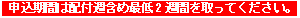 　　　　月　　　日（　　曜日）（必着）　　　　月　　　日（　　曜日）（必着）　　　　月　　　日（　　曜日）（必着）　　　　月　　　日（　　曜日）（必着）　　　　月　　　日（　　曜日）（必着）　　　　月　　　日（　　曜日）（必着）　　　　月　　　日（　　曜日）（必着）　　　　月　　　日（　　曜日）（必着）　　　　月　　　日（　　曜日）（必着）　　　　月　　　日（　　曜日）（必着）　　　　月　　　日（　　曜日）（必着）　　　　月　　　日（　　曜日）（必着）　　　　月　　　日（　　曜日）（必着）　　　　月　　　日（　　曜日）（必着）　　　　月　　　日（　　曜日）（必着）　　　　月　　　日（　　曜日）（必着）　　　　月　　　日（　　曜日）（必着）　　　　月　　　日（　　曜日）（必着）　　　　月　　　日（　　曜日）（必着）　　　　月　　　日（　　曜日）（必着）　　　　月　　　日（　　曜日）（必着）　　　　月　　　日（　　曜日）（必着）　　　　月　　　日（　　曜日）（必着）　　　　月　　　日（　　曜日）（必着）　　　　月　　　日（　　曜日）（必着）　　　　月　　　日（　　曜日）（必着）　　　　月　　　日（　　曜日）（必着）　　　　月　　　日（　　曜日）（必着）　　　　月　　　日（　　曜日）（必着）　　　　月　　　日（　　曜日）（必着）　　　　月　　　日（　　曜日）（必着）　　　　月　　　日（　　曜日）（必着）　　　　月　　　日（　　曜日）（必着）　　　　月　　　日（　　曜日）（必着）　　　　月　　　日（　　曜日）（必着）　　　　月　　　日（　　曜日）（必着）　　　　月　　　日（　　曜日）（必着）　　　　月　　　日（　　曜日）（必着）　　　　月　　　日（　　曜日）（必着）　　　　月　　　日（　　曜日）（必着）　　　　月　　　日（　　曜日）（必着）　　　　月　　　日（　　曜日）（必着）　　　　月　　　日（　　曜日）（必着）　　　　月　　　日（　　曜日）（必着）　　　　月　　　日（　　曜日）（必着）　　　　月　　　日（　　曜日）（必着）　　　　月　　　日（　　曜日）（必着）　　　　月　　　日（　　曜日）（必着）　　　　月　　　日（　　曜日）（必着）　　　　月　　　日（　　曜日）（必着）　　　　月　　　日（　　曜日）（必着）　　　　月　　　日（　　曜日）（必着）　　　　月　　　日（　　曜日）（必着）　　　　月　　　日（　　曜日）（必着）　　　　月　　　日（　　曜日）（必着）　　　　月　　　日（　　曜日）（必着）　　　　月　　　日（　　曜日）（必着）　　　　月　　　日（　　曜日）（必着）　　　　月　　　日（　　曜日）（必着）　　　　月　　　日（　　曜日）（必着）　　　　月　　　日（　　曜日）（必着）　　　　月　　　日（　　曜日）（必着）　　　　月　　　日（　　曜日）（必着）　　　　月　　　日（　　曜日）（必着）　　　　月　　　日（　　曜日）（必着）　　　　月　　　日（　　曜日）（必着）　　　　月　　　日（　　曜日）（必着）　　　　月　　　日（　　曜日）（必着）　　　　月　　　日（　　曜日）（必着）　　　　月　　　日（　　曜日）（必着）　　　　月　　　日（　　曜日）（必着）　　　　月　　　日（　　曜日）（必着）　　　　月　　　日（　　曜日）（必着）　　　　月　　　日（　　曜日）（必着）　　　　月　　　日（　　曜日）（必着）　　　　月　　　日（　　曜日）（必着）持ち物そ　の　他当落の結果※当落の結果は　　　　月　　　　日（　　曜日）までに、全員にご連絡します。※当落の結果は　　　　月　　　　日（　　曜日）までに、全員にご連絡します。※当落の結果は　　　　月　　　　日（　　曜日）までに、全員にご連絡します。※当落の結果は　　　　月　　　　日（　　曜日）までに、全員にご連絡します。※当落の結果は　　　　月　　　　日（　　曜日）までに、全員にご連絡します。※当落の結果は　　　　月　　　　日（　　曜日）までに、全員にご連絡します。※当落の結果は　　　　月　　　　日（　　曜日）までに、全員にご連絡します。※当落の結果は　　　　月　　　　日（　　曜日）までに、全員にご連絡します。※当落の結果は　　　　月　　　　日（　　曜日）までに、全員にご連絡します。※当落の結果は　　　　月　　　　日（　　曜日）までに、全員にご連絡します。※当落の結果は　　　　月　　　　日（　　曜日）までに、全員にご連絡します。※当落の結果は　　　　月　　　　日（　　曜日）までに、全員にご連絡します。※当落の結果は　　　　月　　　　日（　　曜日）までに、全員にご連絡します。※当落の結果は　　　　月　　　　日（　　曜日）までに、全員にご連絡します。※当落の結果は　　　　月　　　　日（　　曜日）までに、全員にご連絡します。※当落の結果は　　　　月　　　　日（　　曜日）までに、全員にご連絡します。※当落の結果は　　　　月　　　　日（　　曜日）までに、全員にご連絡します。※当落の結果は　　　　月　　　　日（　　曜日）までに、全員にご連絡します。※当落の結果は　　　　月　　　　日（　　曜日）までに、全員にご連絡します。※当落の結果は　　　　月　　　　日（　　曜日）までに、全員にご連絡します。※当落の結果は　　　　月　　　　日（　　曜日）までに、全員にご連絡します。※当落の結果は　　　　月　　　　日（　　曜日）までに、全員にご連絡します。※当落の結果は　　　　月　　　　日（　　曜日）までに、全員にご連絡します。※当落の結果は　　　　月　　　　日（　　曜日）までに、全員にご連絡します。※当落の結果は　　　　月　　　　日（　　曜日）までに、全員にご連絡します。※当落の結果は　　　　月　　　　日（　　曜日）までに、全員にご連絡します。※当落の結果は　　　　月　　　　日（　　曜日）までに、全員にご連絡します。※当落の結果は　　　　月　　　　日（　　曜日）までに、全員にご連絡します。※当落の結果は　　　　月　　　　日（　　曜日）までに、全員にご連絡します。※当落の結果は　　　　月　　　　日（　　曜日）までに、全員にご連絡します。※当落の結果は　　　　月　　　　日（　　曜日）までに、全員にご連絡します。※当落の結果は　　　　月　　　　日（　　曜日）までに、全員にご連絡します。※当落の結果は　　　　月　　　　日（　　曜日）までに、全員にご連絡します。※当落の結果は　　　　月　　　　日（　　曜日）までに、全員にご連絡します。※当落の結果は　　　　月　　　　日（　　曜日）までに、全員にご連絡します。※当落の結果は　　　　月　　　　日（　　曜日）までに、全員にご連絡します。※当落の結果は　　　　月　　　　日（　　曜日）までに、全員にご連絡します。※当落の結果は　　　　月　　　　日（　　曜日）までに、全員にご連絡します。※当落の結果は　　　　月　　　　日（　　曜日）までに、全員にご連絡します。※当落の結果は　　　　月　　　　日（　　曜日）までに、全員にご連絡します。※当落の結果は　　　　月　　　　日（　　曜日）までに、全員にご連絡します。※当落の結果は　　　　月　　　　日（　　曜日）までに、全員にご連絡します。※当落の結果は　　　　月　　　　日（　　曜日）までに、全員にご連絡します。※当落の結果は　　　　月　　　　日（　　曜日）までに、全員にご連絡します。※当落の結果は　　　　月　　　　日（　　曜日）までに、全員にご連絡します。※当落の結果は　　　　月　　　　日（　　曜日）までに、全員にご連絡します。※当落の結果は　　　　月　　　　日（　　曜日）までに、全員にご連絡します。※当落の結果は　　　　月　　　　日（　　曜日）までに、全員にご連絡します。※当落の結果は　　　　月　　　　日（　　曜日）までに、全員にご連絡します。※当落の結果は　　　　月　　　　日（　　曜日）までに、全員にご連絡します。※当落の結果は　　　　月　　　　日（　　曜日）までに、全員にご連絡します。※当落の結果は　　　　月　　　　日（　　曜日）までに、全員にご連絡します。※当落の結果は　　　　月　　　　日（　　曜日）までに、全員にご連絡します。※当落の結果は　　　　月　　　　日（　　曜日）までに、全員にご連絡します。※当落の結果は　　　　月　　　　日（　　曜日）までに、全員にご連絡します。※当落の結果は　　　　月　　　　日（　　曜日）までに、全員にご連絡します。※当落の結果は　　　　月　　　　日（　　曜日）までに、全員にご連絡します。※当落の結果は　　　　月　　　　日（　　曜日）までに、全員にご連絡します。※当落の結果は　　　　月　　　　日（　　曜日）までに、全員にご連絡します。※当落の結果は　　　　月　　　　日（　　曜日）までに、全員にご連絡します。※当落の結果は　　　　月　　　　日（　　曜日）までに、全員にご連絡します。※当落の結果は　　　　月　　　　日（　　曜日）までに、全員にご連絡します。※当落の結果は　　　　月　　　　日（　　曜日）までに、全員にご連絡します。※当落の結果は　　　　月　　　　日（　　曜日）までに、全員にご連絡します。※当落の結果は　　　　月　　　　日（　　曜日）までに、全員にご連絡します。※当落の結果は　　　　月　　　　日（　　曜日）までに、全員にご連絡します。※当落の結果は　　　　月　　　　日（　　曜日）までに、全員にご連絡します。※当落の結果は　　　　月　　　　日（　　曜日）までに、全員にご連絡します。※当落の結果は　　　　月　　　　日（　　曜日）までに、全員にご連絡します。※当落の結果は　　　　月　　　　日（　　曜日）までに、全員にご連絡します。※当落の結果は　　　　月　　　　日（　　曜日）までに、全員にご連絡します。※当落の結果は　　　　月　　　　日（　　曜日）までに、全員にご連絡します。※当落の結果は　　　　月　　　　日（　　曜日）までに、全員にご連絡します。※当落の結果は　　　　月　　　　日（　　曜日）までに、全員にご連絡します。※当落の結果は　　　　月　　　　日（　　曜日）までに、全員にご連絡します。※当落の結果は　　　　月　　　　日（　　曜日）までに、全員にご連絡します。※当落の結果は　　　　月　　　　日（　　曜日）までに、全員にご連絡します。当落連絡□主催者　　□組織運営部　　□他 　　　　　      　　　　　□主催者　　□組織運営部　　□他 　　　　　      　　　　　□主催者　　□組織運営部　　□他 　　　　　      　　　　　□主催者　　□組織運営部　　□他 　　　　　      　　　　　□主催者　　□組織運営部　　□他 　　　　　      　　　　　□主催者　　□組織運営部　　□他 　　　　　      　　　　　□主催者　　□組織運営部　　□他 　　　　　      　　　　　□主催者　　□組織運営部　　□他 　　　　　      　　　　　□主催者　　□組織運営部　　□他 　　　　　      　　　　　□主催者　　□組織運営部　　□他 　　　　　      　　　　　□主催者　　□組織運営部　　□他 　　　　　      　　　　　□主催者　　□組織運営部　　□他 　　　　　      　　　　　□主催者　　□組織運営部　　□他 　　　　　      　　　　　□主催者　　□組織運営部　　□他 　　　　　      　　　　　□主催者　　□組織運営部　　□他 　　　　　      　　　　　□主催者　　□組織運営部　　□他 　　　　　      　　　　　□主催者　　□組織運営部　　□他 　　　　　      　　　　　□主催者　　□組織運営部　　□他 　　　　　      　　　　　□主催者　　□組織運営部　　□他 　　　　　      　　　　　□主催者　　□組織運営部　　□他 　　　　　      　　　　　□主催者　　□組織運営部　　□他 　　　　　      　　　　　□主催者　　□組織運営部　　□他 　　　　　      　　　　　□主催者　　□組織運営部　　□他 　　　　　      　　　　　□主催者　　□組織運営部　　□他 　　　　　      　　　　　□主催者　　□組織運営部　　□他 　　　　　      　　　　　□主催者　　□組織運営部　　□他 　　　　　      　　　　　□主催者　　□組織運営部　　□他 　　　　　      　　　　　□主催者　　□組織運営部　　□他 　　　　　      　　　　　□主催者　　□組織運営部　　□他 　　　　　      　　　　　□主催者　　□組織運営部　　□他 　　　　　      　　　　　□主催者　　□組織運営部　　□他 　　　　　      　　　　　□主催者　　□組織運営部　　□他 　　　　　      　　　　　□主催者　　□組織運営部　　□他 　　　　　      　　　　　□主催者　　□組織運営部　　□他 　　　　　      　　　　　□主催者　　□組織運営部　　□他 　　　　　      　　　　　□主催者　　□組織運営部　　□他 　　　　　      　　　　　□主催者　　□組織運営部　　□他 　　　　　      　　　　　□主催者　　□組織運営部　　□他 　　　　　      　　　　　□主催者　　□組織運営部　　□他 　　　　　      　　　　　□主催者　　□組織運営部　　□他 　　　　　      　　　　　□主催者　　□組織運営部　　□他 　　　　　      　　　　　□主催者　　□組織運営部　　□他 　　　　　      　　　　　□主催者　　□組織運営部　　□他 　　　　　      　　　　　□主催者　　□組織運営部　　□他 　　　　　      　　　　　□主催者　　□組織運営部　　□他 　　　　　      　　　　　□主催者　　□組織運営部　　□他 　　　　　      　　　　　□主催者　　□組織運営部　　□他 　　　　　      　　　　　□主催者　　□組織運営部　　□他 　　　　　      　　　　　□主催者　　□組織運営部　　□他 　　　　　      　　　　　□主催者　　□組織運営部　　□他 　　　　　      　　　　　□主催者　　□組織運営部　　□他 　　　　　      　　　　　□主催者　　□組織運営部　　□他 　　　　　      　　　　　□主催者　　□組織運営部　　□他 　　　　　      　　　　　□主催者　　□組織運営部　　□他 　　　　　      　　　　　□主催者　　□組織運営部　　□他 　　　　　      　　　　　□主催者　　□組織運営部　　□他 　　　　　      　　　　　□主催者　　□組織運営部　　□他 　　　　　      　　　　　□主催者　　□組織運営部　　□他 　　　　　      　　　　　□主催者　　□組織運営部　　□他 　　　　　      　　　　　□主催者　　□組織運営部　　□他 　　　　　      　　　　　□主催者　　□組織運営部　　□他 　　　　　      　　　　　□主催者　　□組織運営部　　□他 　　　　　      　　　　　□主催者　　□組織運営部　　□他 　　　　　      　　　　　□主催者　　□組織運営部　　□他 　　　　　      　　　　　□主催者　　□組織運営部　　□他 　　　　　      　　　　　□主催者　　□組織運営部　　□他 　　　　　      　　　　　□主催者　　□組織運営部　　□他 　　　　　      　　　　　□主催者　　□組織運営部　　□他 　　　　　      　　　　　□主催者　　□組織運営部　　□他 　　　　　      　　　　　□主催者　　□組織運営部　　□他 　　　　　      　　　　　□主催者　　□組織運営部　　□他 　　　　　      　　　　　□主催者　　□組織運営部　　□他 　　　　　      　　　　　□主催者　　□組織運営部　　□他 　　　　　      　　　　　□主催者　　□組織運営部　　□他 　　　　　      　　　　　□主催者　　□組織運営部　　□他 　　　　　      　　　　　□主催者　　□組織運営部　　□他 　　　　　      　　　　　□主催者　　□組織運営部　　□他 　　　　　      　　　　　申請項目（該当にチェック）□ぱる★てらす利用（許可番号：　　　　　－　　　　　　号）部屋（　　　　　　　室）□（　　　　　　）センター利用（許可番号：　　　　－　　　　号）部屋（　　　　室）□キッズヘルパー制度利用　　□カルチャーヘルパー制度利用□ぱる★てらす利用（許可番号：　　　　　－　　　　　　号）部屋（　　　　　　　室）□（　　　　　　）センター利用（許可番号：　　　　－　　　　号）部屋（　　　　室）□キッズヘルパー制度利用　　□カルチャーヘルパー制度利用□ぱる★てらす利用（許可番号：　　　　　－　　　　　　号）部屋（　　　　　　　室）□（　　　　　　）センター利用（許可番号：　　　　－　　　　号）部屋（　　　　室）□キッズヘルパー制度利用　　□カルチャーヘルパー制度利用生協記入欄受付番号（　　　　　　）※申請を受理できない場合のみご連絡いたします。広報課組織運営部生協記入欄受付番号（　　　　　　）※申請を受理できない場合のみご連絡いたします。印印（　　　年　　月　　回）掲載徒歩（　　　　）分P（□あり・□なし）住所住所住所